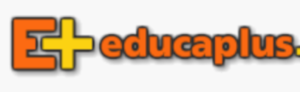 http://www.educaplus.org/game/ley-de-hooke-v2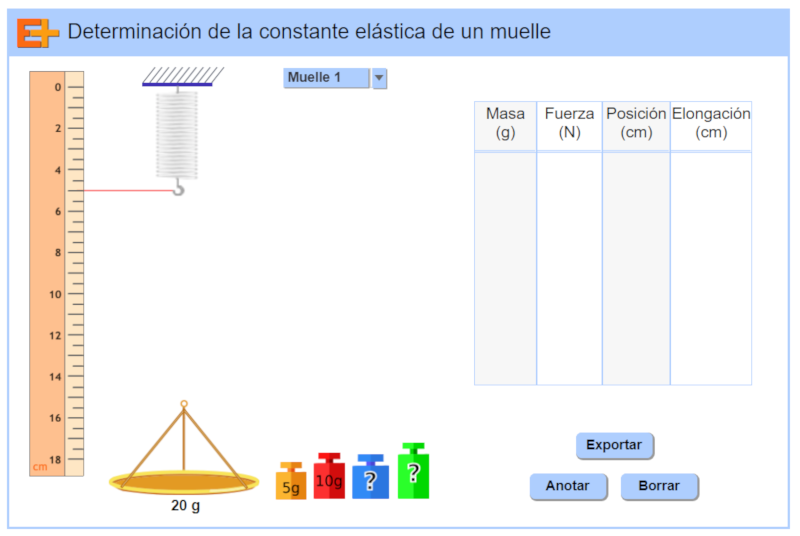 EXPERIENCIASeleccionar el muelle, colgar el platillo y anotar el dato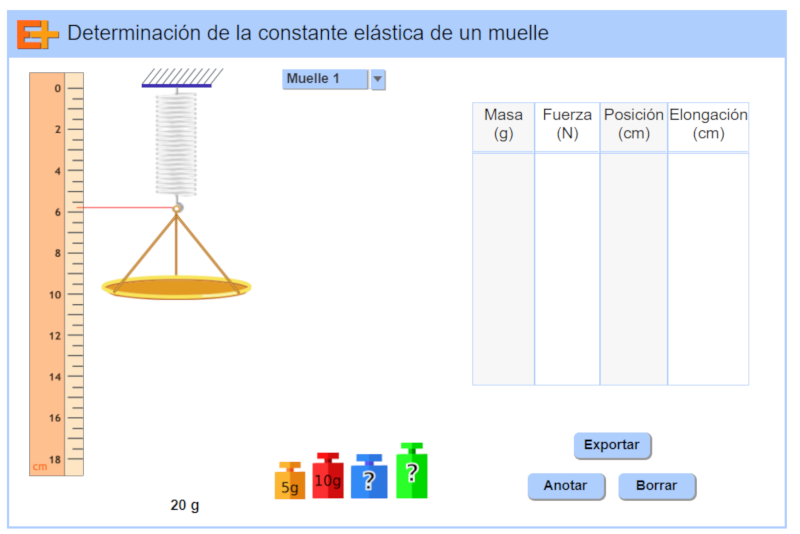 Ir añadiendo pesas de 5 g, 10 g y 15 g. Anotar los datos.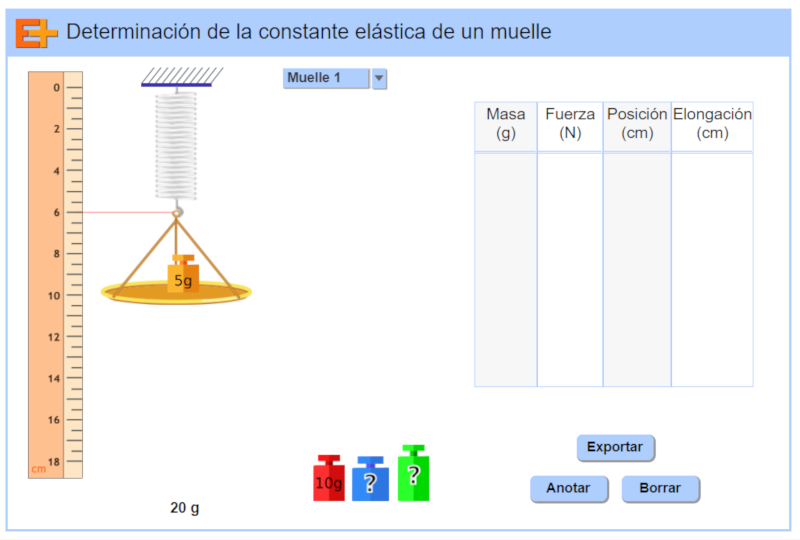 Anotar los datos obtenidos en la tabla siguiente y completar la última columna (Fuerza/Elongación):Realiza la representación gráfica F(N)/ Elongación (m)Determina la pendiente de la recta obtenida.ACTIVIDAD FINAL (a realizar por el profesor/a)A la vista de los resultados obtenidos se realiza la síntesis de la experiencia.Para un muelle la relación entre la fuerza aplicada y el estiramiento producido es una constante característica denominada constante elástica del muelle y se mide en N/m.Comentar el significado de la constante elástica.La constante elástica también se puede obtener a partir de la gráfica F(N) / Elongación (m) calculando la pendiente de la recta.Tanto la expresión matemática que nos relaciona fuerza aplicada con alargamiento  F/L = k como la gráfica (una recta) nos indican que fuerza y alargamiento son directamente proporcionales.Esto es cierto siempre que la fuerza no sea excesivamente grande y no se sobrepase el llamado límite de elasticidad del muelle. Si sucede esto el muelle se deteriora.Más información en Apuntes 3º ESO “Cómo trabajan los científicos” en FisQuiWeb:https://fisquiweb.es/Apuntes/apun3.htmMasa (g)Fuerza (N)Posición (cm)Elongación (cm)Fuerza/Elongación(N/m)